Rainbow Flag Award - Project Timeline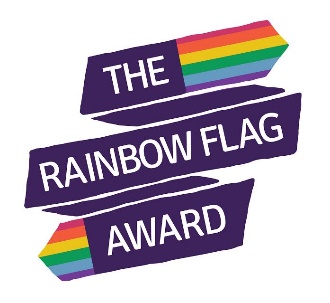 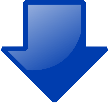 